教师招聘每日一练（11月4日）1.“点头微笑表示肯定，摇头皱眉表示否定”体现了情绪情感的( )功能。   [单选题]正确率：57.14%2.“忧者见之则忧，喜者见之则喜”，所针对的情绪状态是( )。   [单选题]正确率：85.71%3.小红接到高考录取通知书已十多天了，仍心情愉悦，往常觉得平淡的事也能让她很高兴，这种情绪状态属于( )。   [单选题]正确率：85.71%4.列宁说，没有人的情感就从来没有也不可能有人们对真理的追求，这种情感是( )。   [单选题]正确率：50%5.义务感、责任感、是非感、善恶感属于( )。   [单选题]正确率：100%选项小计比例A.感染17.14%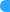 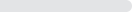 B.调节00%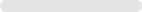 C.替代535.71%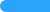 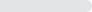 D.信号 (答案)857.14%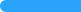 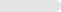 选项小计比例A.心境 (答案)1285.71%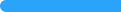 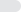 B.激情17.14%C.应急00%D.应激17.14%选项小计比例A.激情17.14%B.心境 (答案)1285.71%C.应激17.14%D.热情00%选项小计比例A.道德感321.43%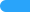 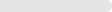 B.美感17.14%C.理智感 (答案)750%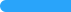 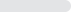 D.责任感321.43%选项小计比例A.成就感00%B.美感00%C.理智感00%D.道德感 (答案)14100%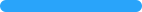 